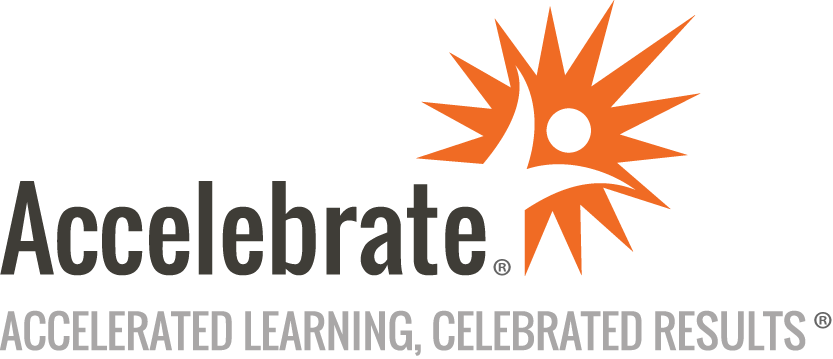 Developing on AWSCourse Number: AWS-102
Duration: 3 daysOverviewAccelebrate's Developing on Amazon Web Services (AWS) training course teaches experienced developers how to build solutions that leverage AWS services. Attendees learn how to use the AWS Software Development Kits (AWS SDKs) and Command Line Interface (AWS CLI) to build and deploy their cloud applications. In addition, participants learn how to set permissions to the development environment, add business logic to process data using AWS core services, configure user authentication, deploy to the AWS cloud, and debug their applications.Accelebrate is an AWS Training Partner (ATP) and this hands-on official AWS Classroom Training course is taught by an accredited Amazon Authorized Instructor (AAI).PrerequisitesAll students should have taken Accelebrate's AWS Technical Essentials classroom training (or have the equivalent knowledge) and have:Working knowledge of AWS core servicesProgramming experience in any one of the following languages: Python, .NET, or JavaMaterialsAll AWS students will receive comprehensive courseware.Software Needed on Each Student PCA modern web browser and an Internet connection free of restrictive firewalls, so that the student can connect by SSH or Remote Desktop (RDP) into AWS virtual machines.ObjectivesBuild a simple end-to-end cloud application using AWS Software Development Kits (AWS SDKs), Command Line Interface (AWS CLI), and IDEsConfigure AWS Identity and Access Management (IAM) permissions to support a development environmentUse multiple programming patterns in your applications to access AWS servicesUse AWS SDKs to perform CRUD (create, read, update, delete) operations on Amazon Simple Storage Service (Amazon S3) and Amazon DynamoDB resourcesBuild AWS Lambda functions with other service integrations for your web applicationsUnderstand the benefits of microservices architectures and serverless applications to designDevelop API Gateway components and integrate with other AWS servicesExplain how Amazon Cognito controls user access to AWS resourcesBuild a web application using Cognito to provide and control user accessUse DevOps methodology to reduce the risks associated with traditional application releases and identify AWS services that help in implementing DevOps practicesUse AWS Serverless Application Model (AWS SAM) to deploy an applicationObserve your application build using Amazon X-RayOutlineIntroduction LogisticsStudent resourcesAgendaIntroductionsBuilding a Web Application on AWS Discuss the architecture of the application you are going to build during this courseExplore the AWS services needed to build your web applicationDiscover how to store, manage, and host your web applicationGetting Started with Development on AWS Describe how to access AWS services programmaticallyList some programmatic patterns and how they provide efficiencies within AWS SDKs and AWS CLIExplain the value of AWS Cloud9Getting Started with Permissions Review AWS Identity and Access Management (IAM) features and components permissions to support a development environmentDemonstrate how to test AWS IAM permissionsConfigure your IDEs and SDKs to support a development environmentDemonstrate accessing AWS services using SDKs and AWS Cloud9Configure the Developer EnvironmentConnect to a developer environmentVerify that the IDE and the AWS CLI are installed and configured to use the application profileVerify that the necessary permissions have been granted to run AWS CLI commandsAssign an AWS IAM policy to a role to delete an Amazon S3 bucketGetting Started with Storage Describe the basic concepts of Amazon S3List the options for securing data using Amazon S3Define SDK dependencies for your codeExplain how to connect to the Amazon S3 serviceDescribe request and response objectsProcessing Your Storage Operations Perform key bucket and object operationsExplain how to handle multiple and large objectsCreate and configure an Amazon S3 bucket to host a static websiteGrant temporary access to your objectsDemonstrate performing Amazon S3 operations using SDKsDevelop Solutions Using Amazon S3Interact with Amazon S3 programmatically using AWS SDKs and the AWS CLICreate a bucket using waiters and verify service exceptions codesBuild the needed requests to upload an Amazon S3 object with metadata attachedBuild requests to download an object from the bucket, process data, and upload the object back to the bucketConfigure a bucket to host the website and sync the source files using the AWS CLIAdd IAM bucket policies to access the S3 websiteGetting Started with Databases Describe the key components of DynamoDBExplain how to connect to DynamoDBDescribe how to build a request objectExplain how to read a response objectList the most common troubleshooting exceptionsProcessing Your Database Operations Develop programs to interact with DynamoDB using AWS SDKsPerform CRUD operations to access tables, indexes, and dataDescribe developer best practices when accessing DynamoDBReview caching options for DynamoDB to improve performancePerform DynamoDB operations using SDKDevelop Solutions Using Amazon DynamoDBInteract with Amazon DynamoDB programmatically using low-level, document, and high-level APIs in your programsRetrieve items from a table using key attributes, filters, expressions, and paginationsLoad a table by reading JSON objects from a fileSearch items from a table based on key attributes, filters, expressions, and paginationsUpdate items by adding new attributes and changing data conditionallyAccess DynamoDB data using PartiQL and object-persistence models where applicableProcessing Your Application Logic Develop a Lambda function using SDKsConfigure triggers and permissions for Lambda functionsTest, deploy, and monitor Lambda functionsDevelop Solutions Using AWS Lambda functionsCreate AWS Lambda functions and interact programmatically using AWS SDKs and AWS CLIConfigure AWS Lambda functions to use the environment variables and to integrate with other servicesGenerate Amazon S3 pre-signed URLs using AWS SDKs and verify the access to bucket objectsDeploy the AWS Lambda functions with .zip file archives through your IDE and test as neededInvoke AWS Lambda functions using the AWS Console and AWS CLIManaging the APIs Describe the key components of API GatewayDevelop API Gateway resources to integrate with AWS servicesConfigure API request and response calls for your application endpointsTest API resources and deploy your application API endpointDemonstrate creating API Gateway resources to interact with your application APIsDevelop Solutions Using Amazon API GatewayCreate RESTful API Gateway resources and configure CORS for your applicationIntegrate API methods with AWS Lambda functions to process application dataConfigure mapping templates to transform the pass-through data during method integrationCreate a request model for API methods to ensure that the pass-through data format complies with application rulesDeploy the API Gateway to a stage and validate the results using the API endpointBuilding a Modern Application Describe the challenges with traditional architecturesDescribe the microservice architecture and benefitsExplain various approaches for designing microservice applicationsExplain steps involved in decoupling monolithic applicationsDemonstrate the orchestration of Lambda Functions using AWS Step FunctionsGranting Access to Your Application Users Analyze the evolution of security protocolsExplore the authentication process using Amazon CognitoManage user access and authorize serverless APIsObserve best practices for implementing Amazon CognitoDemonstrate the integration of Amazon Cognito and review JWT tokensCapstone – Complete the Application BuildCreate a Userpool and an Application Client for your web application usingAdd new users and confirm their ability to sign in using the Amazon Cognito CLIConfigure API Gateway methods to use Amazon Cognito as an authorizerVerify JWT authentication tokens are generated during API Gateway callsDevelop API Gateway resources rapidly using a Swagger importing strategySet up your web application frontend to use Amazon Cognito and API Gateway configurations and verify the entire application functionalityDeploying Your Application Identify risks associated with traditional software development practicesUnderstand DevOps methodologyConfigure an AWS SAM template to deploy a serverless applicationDescribe various application deployment strategiesDemonstrate deploying a serverless application using AWS SAMObserving Your Application Differentiate between monitoring and observabilityEvaluate why observability is necessary in modern development and key componentsUnderstand CloudWatch’s part in configuring the observabilityDemonstrate using CloudWatch Application Insights to monitor applicationsDemonstrate using X-Ray to debug your applicationsObserve the Application Using AWS X-RayInstrument your application code to use AWS X-Ray capabilitiesEnable your application deployment package to generate logsUnderstand the key components of an AWS SAM template and deploy your applicationCreate AWS X-Ray service maps to observe end-to-end processing behavior of your applicationAnalyze and debug application issues using AWS X-Ray traces and annotationsConclusion Course reviewAWS training coursesCertificationsCourse feedback